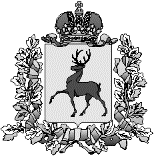 Управление культуры, туризма и народно-художественных промыслов  администрации Тоншаевского муниципального района Нижегородской областиПРИКАЗпо производственным вопросам27 декабря 2019 года                                                                        № 201 -одОб утверждении расчетов нормативных затрат на оказание муниципальных услуг (работ) муниципальных учреждений на 2020 годВ соответствии с постановлением администрации Тоншаевского муниципального района от 18.12.2015 г. № 241 «О формировании муниципального задания на оказание муниципальных услуг (выполнение работ) в отношении муниципальных учреждений Тоншаевского муниципального района Нижегородской области и финансовом обеспечении выполнения муниципального задания» приказываю:1. Утвердить прилагаемые расчеты нормативных затрат на оказание муниципальных услуг (работ) на 2020 год для следующих муниципальных учреждений:- МБУК «Межпоселенческая централизованная клубная система» Тоншаевского муниципального района Нижегородской области;- МУК «Межпоселенческая централизованная библиотечная система» Тоншаевского муниципального района Нижегородской области;- МУК «Межпоселенческий краеведческий музей» Тоншаевского муниципального района Нижегородской области;- МБУ ДО Тоншаевская детская музыкальная школа Тоншаевского муниципального района Нижегородской области.2. Настоящий приказ разместить на официальном сайте Управления культуры, туризма и народно – художественных промыслов администрации Тоншаевского муниципального района Нижегородской области в информационно-телекоммуникационной сети Интернет.Начальник Управления культуры                                       И.Л.КованеваНаименование учреждения  МБУК «Межпоселенческая централизованная клубная система» Тоншаевского муниципального района Нижегородской области (МБУК «МЦКС»)Расчет нормативных затрат на оказание муниципальной услуги на 2020 годНаименование муниципальной услуги: Организация и проведение мероприятийДиректор МБУК «МЦКС» ___________________ Г.Г.ТимоноваГлавный бухгалтер _________________________ Е.А.ДубининаИсполнитель ______________________________ Е.А.ГребневаНаименование учреждения  МБУК «Межпоселенческая централизованная клубная система» Тоншаевского муниципального района Нижегородской области (МБУК «МЦКС»)Расчет нормативных затрат на оказание работы на 2020 годНаименование муниципальной услуги: Организация деятельности клубных формирований и формирований самодеятельного народного творчестваДиректор МБУК «МЦКС» ___________________ Г.Г.ТимоноваГлавный бухгалтер _________________________ Е.А.ДубининаИсполнитель ______________________________ Е.А.ГребневаНаименование учреждения  МУК «Межпоселенческий краеведческий музей» Тоншаевского муниципального района Нижегородской области (МУК ТКМ)Расчет нормативных затрат на оказание муниципальной услуги на 2020 годНаименование муниципальной услуги: Публичный показ музейных предметов, музейных коллекцийДиректор МУК ТКМ _______________________ В.И.КочневГлавный бухгалтер _________________________ Е.А.ДубининаИсполнитель ______________________________ Е.А.ГребневаНаименование учреждения  МУК «Межпоселенческий краеведческий музей» Тоншаевского муниципального района Нижегородской области (МУК ТКМ)Расчет нормативных затрат на оказание работы на 2020 годНаименование муниципальной услуги: Формирование, учет, изучение, обеспечение физического сохранения и безопасности музейных предметов, музейных коллекцийДиректор МУК ТКМ _______________________ В.И.КочневГлавный бухгалтер _________________________ Е.А.ДубининаИсполнитель ______________________________ Е.А.ГребневаНаименование учреждения  МУК «Межпоселенческая централизованная библиотечная система» Тоншаевского муниципального района Нижегородской области (МУК «МЦБС»)Расчет нормативных затрат на оказание муниципальной услуги на 2020 годНаименование муниципальной услуги: Библиотечное, библиографическое и информационное обслуживание пользователей библиотекиДиректор МУК «МЦБС» ____________________ Н.П.КрашенинниковаГлавный бухгалтер _________________________ Е.А.ДубининаИсполнитель ______________________________ Е.А.ГребневаНаименование учреждения  МУК «Межпоселенческая централизованная библиотечная система» Тоншаевского муниципального района Нижегородской области (МУК «МЦБС»)Расчет нормативных затрат на оказание работы на 2020 годНаименование муниципальной услуги: Формирование, учет, изучение, обеспечение физического сохранения и безопасности фондов библиотек, включая оцифровку фондовДиректор МУК «МЦБС» ____________________ Н.П.КрашенинниковаГлавный бухгалтер _________________________ Е.А.ДубининаИсполнитель ______________________________ Е.А.ГребневаНаименование учреждения  МУК «Межпоселенческая централизованная библиотечная система» Тоншаевского муниципального района Нижегородской области (МУК «МЦБС»)Расчет нормативных затрат на оказание работы на 2020 годНаименование муниципальной услуги:  Библиографическая обработка документов и создание каталоговДиректор МУК «МЦБС» ____________________ Н.П.КрашенинниковаГлавный бухгалтер _________________________ Е.А.ДубининаИсполнитель ______________________________ Е.А.ГребневаНаименование учреждения  МБУ ДО Тоншаевская детская музыкальная школа Тоншаевского муниципального района Нижегородской области (МБУ ДО ТДМШ)Расчет нормативных затрат на оказание муниципальной услуги на 2020 годНаименование муниципальной услуги: Реализация дополнительных общеобразовательных предпрофессиональных программ в области искусствДиректор МБУ ДО ТДМШ _________________ Н.В. КузнецоваГлавный бухгалтер ________________________ Е.А.ДубининаИсполнитель _____________________________ Е.А.ГребневаНаименование учреждения  МБУ ДО Тоншаевская детская музыкальная школа Тоншаевского муниципального района Нижегородской области (МБУ ДО ТДМШ)Расчет нормативных затрат на оказание муниципальной работы на 2020 годНаименование муниципальной услуги: Реализация дополнительных общеобразовательных общеразвивающих программДиректор МБУ ДО ТДМШ ___________________ Н.В. КузнецоваГлавный бухгалтер _________________________ Е.А.ДубининаИсполнитель ______________________________ Е.А.Гребнева№ п/пНаименование затратАссигнования,руб.Объеммун. услуги, ед.Затраты на единицу, руб.1Базовый норматив затрат, непосредственно связанных с оказанием муниципальной услуги:13 156 600,002 8854 560,351.1.Затраты на оплату труда с начислениями 12 586 600,002 8854 362,771.2.Затраты на приобретение материальных запасов и основных средств570 000,002 885197,581.3.Иные затраты2Базовый норматив затрат на общехозяйственные нужды на оказание муниципальной услуги:1 697 500,002 885588,392.1.Оплата труда с начислениями работников, которые не принимают непосредственного участия в оказании работы, включая административно- управленческий персонал2.2.Затраты на коммунальные услуги 1 375 500,002 885476,782.3.Затраты на содержание объектов недвижимого имущества (в том числе затраты на арендные платежи)2.4.Затраты на содержание имущества48 000,002 88516,642.5.Затраты на приобретение услуг связи126 000,002 88543,672.6.Затраты на командировочные расходы18 000,002 8856,242.7.Затраты на прочие общехозяйственные нужды130 000,002 88545,06Итого (п.1 + п.2)14 854 100,00хх3Затраты на уплату налогов:134 500,00хх4.Затраты на содержание не используемого для выполнения муниципального задания имуществаххВСЕГО (п.1 + п.2 + п.3 + п.4)14 988 600,00хх№ п/пНаименование затратАссигнования,руб.Объемработы, ед.Затраты на единицу, руб.1Базовый норматив затрат, непосредственно связанных с оказанием муниципальной услуги:13 156 600,0016181 718,011.1.Затраты на оплату труда с начислениями 12 586 600,0016178 177,641.2.Затраты на приобретение материальных запасов и основных средств570 000,001613 540,371.3.Иные затраты2Базовый норматив затрат на общехозяйственные нужды на оказание муниципальной услуги:1 697 500,0016110 543,482.1.Оплата труда с начислениями работников, которые не принимают непосредственного участия в оказании работы, включая административно- управленческий персонал1612.2.Затраты на коммунальные услуги 1 375 500,001618 543,482.3.Затраты на содержание объектов недвижимого имущества (в том числе затраты на арендные платежи)1612.4.Затраты на содержание имущества48 000,00161298,142.5.Затраты на приобретение услуг связи126 000,00161782,612.6.Затраты на командировочные расходы18 000,00161111,802.7.Затраты на прочие общехозяйственные нужды130 000,00161807,45Итого (п.1 + п.2)14 854 100,00хх3Затраты на уплату налогов:134 500,00хх4.Затраты на содержание не используемого для выполнения муниципального задания имуществаххВСЕГО (п.1 + п.2 + п.3 + п.4)14 988 600,00хх№ п/пНаименование затратАссигнования,руб.Объеммун. услуги, ед.Затраты на единицу, руб.1Базовый норматив затрат, непосредственно связанных с оказанием муниципальной услуги:1 904 000,007 700247,271.1.Затраты на оплату труда с начислениями 1 890 000,007 700245,451.2.Затраты на приобретение материальных запасов и основных средств14 000,007 7001,821.3.Иные затраты2Базовый норматив затрат на общехозяйственные нужды на оказание муниципальной услуги:245 420,007 70031,872.1.Оплата труда с начислениями работников, которые не принимают непосредственного участия в оказании муниципальной услуги, включая административно- управленческий персонал7 7002.2.Затраты на коммунальные услуги 197 120,007 70025,62.3.Затраты на содержание объектов недвижимого имущества (в том числе затраты на арендные платежи)7 7002.4.Затраты на содержание имущества7 700,007 7001,002.5.Затраты на приобретение услуг связи19 600,007 7002,542.6.Затраты на командировочные расходы8 400,007 7001,092.7.Затраты на прочие общехозяйственные нужды12 600,007 7001,64Итого (п.1 + п.2)2 149 420,00хх3Затраты на уплату налогов:32 200,00хх4.Затраты на содержание не используемого для выполнения муниципального задания имуществаххВСЕГО (п.1 + п.2 + п.3 + п.4)2 181 620,00хх№ п/пНаименование затратАссигнования,руб.Объемработы, ед.Затраты на единицу, руб.1Базовый норматив затрат, непосредственно связанных с оказанием работы:816 000,0011 97368,151.1.Затраты на оплату труда с начислениями 810 000,0011 97367,651.2.Затраты на приобретение материальных запасов и основных средств6 000,0011 9730,501.3.Иные затраты2Базовый норматив затрат на общехозяйственные нужды на оказание работы:105 180,0011 9738,782.1.Оплата труда с начислениями работников, которые не принимают непосредственного участия в оказании работы, включая административно- управленческий персонал11 9732.2.Затраты на коммунальные услуги 84 480,0011 9737,052.3.Затраты на содержание объектов недвижимого имущества (в том числе затраты на арендные платежи)11 9732.4.Затраты на содержание имущества3 300,0011 9730,282.5.Затраты на приобретение услуг связи8 400,0011 9730,702.6.Затраты на командировочные расходы3 600,0011 9730,302.7.Затраты на прочие общехозяйственные нужды5 400,0011 9730,45Итого (п.1 + п.2)921 180,00хх3Затраты на уплату налогов:13 800,00хх4.Затраты на содержание не используемого для выполнения муниципального задания имуществаххВСЕГО (п.1 + п.2 + п.3 + п.4)934 980,00хх№ п/пНаименование затратАссигнования,руб.Объеммун. услуги, ед.Затраты на единицу, руб.1Базовый норматив затрат, непосредственно связанных с оказанием муниципальной услуги:11 815 872,00154 51476,471.1.Затраты на оплату труда с начислениями 11 758 472,00154 51476,101.2.Затраты на приобретение материальных запасов57 400,00154 5140,371.3.Иные затраты2Базовый норматив затрат на общехозяйственные нужды на оказание муниципальной услуги:605 980,00154 5143,922.1.Оплата труда с начислениями работников, которые не принимают непосредственного участия в оказании муниципальной услуги, включая административно- управленческий персонал154 5142.2.Затраты на коммунальные услуги 393 600,00154 5142,552.3.Затраты на содержание объектов недвижимого имущества (в том числе затраты на арендные платежи)2.4.Затраты на содержание имущества20 500,00154 5140,132.5.Затраты на приобретение услуг связи137 760,00154 5140,892.6.Затраты на командировочные расходы13 120,00154 5140,082.7.Затраты на прочие общехозяйственные нужды41 000,00154 5140,27Итого (п.1 + п.2)12 421 852,00хХ3Затраты на уплату налогов:47 560,00хх4.Затраты на содержание не используемого для выполнения муниципального задания имуществахХВСЕГО (п.1 + п.2 + п.3 + п.4)12 469 412,00хх№ п/пНаименование затратАссигнования,руб.Объемработы, ед.Затраты на единицу, руб.1Базовый норматив затрат, непосредственно связанных с оказанием работы:2 161 440,00256 4598,431.1.Затраты на оплату труда с начислениями 2 150 940,00256 4598,391.2.Затраты на приобретение материальных запасов и основных средств10 500,00256 4590,041.3.Иные затраты2Базовый норматив затрат на общехозяйственные нужды на оказание работы:110 850,00256 4590,432.1.Оплата труда с начислениями работников, которые не принимают непосредственного участия в оказании работы, включая административно- управленческий персонал256 4592.2.Затраты на коммунальные услуги 72 000,00256 4590,282.3.Затраты на содержание объектов недвижимого имущества (в том числе затраты на арендные платежи)256 4592.4.Затраты на содержание имущества3 750,00256 4590,012.5.Затраты на приобретение услуг связи25 200,00256 4590,102.6.Затраты на командировочные расходы	2 400,00256 4590,012.7.Затраты на прочие общехозяйственные нужды7 500,00256 4590,03Итого (п.1 + п.2)2 272 290,00хх3Затраты на уплату налогов:8 700,00хх4.Затраты на содержание не используемого для выполнения муниципального задания имуществаххВСЕГО (п.1 + п.2 + п.3 + п.4)2 280 990,00хх№ п/пНаименование затратАссигнования,руб.Объемработы, ед.Затраты на единицу, руб.1Базовый норматив затрат, непосредственно связанных с оказанием работы:432 288,001 429302,511.1.Затраты на оплату труда с начислениями 430 188,001 429301,041.2.Затраты на приобретение материальных запасов2 100,001 4291,471.3.Иные затраты2Базовый норматив затрат на общехозяйственные нужды на оказание работы:22 170,001 42915,512.1.Оплата труда с начислениями работников, которые не принимают непосредственного участия в оказании работы, включая административно- управленческий персонал1 4292.2.Затраты на коммунальные услуги 14 400,001 42910,082.3.Затраты на содержание объектов недвижимого имущества (в том числе затраты на арендные платежи)1 4292.4.Затраты на содержание имущества750,001 4290,522.5.Затраты на приобретение услуг связи5 040,001 4293,532.6.Затраты на командировочные расходы480,001 4290,332.7.Затраты на прочие общехозяйственные нужды1 500,001 4291,05Итого (п.1 + п.2)454 644,00хх3Затраты на уплату налогов:1 740,00хх4.Затраты на содержание не используемого для выполнения муниципального задания имуществаххВСЕГО (п.1 + п.2 + п.3 + п.4)456 198,00хх№ п/пНаименование затратАссигнования,руб.Объем мун. услуги, ед.Затраты на единицу, руб.1Базовый норматив затрат, непосредственно связанных с оказанием муниципальной услуги:1 192 800,002744 177,781.1.Затраты на оплату труда с начислениями 1 190 560,002744 094,821.2.Затраты на приобретение материальных запасов2 240,002782,961.3.Иные затраты2Базовый норматив затрат на общехозяйственные нужды на оказание муниципальной услуги:32 200,00271 192,592.1.Оплата труда с начислениями работников, которые не принимают непосредственного участия в оказании муниципальной услуги, включая административно- управленческий персонал272.2.Затраты на коммунальные услуги 1 680,002762,222.3.Затраты на содержание объектов недвижимого имущества (в том числе затраты на арендные платежи)2.4.Затраты на содержание имущества7 280,0027269,632.5.Затраты на приобретение услуг связи4 760,0027176,302.6.Затраты на командировочные расходы9 240,0027342,222.7.Затраты на прочие общехозяйственные нужды9 240,0027342,22Итого (п.1 + п.2)1 225 000,00хх3Затраты на уплату налогов:1 680,00хх4.Затраты на содержание не используемого для выполнения муниципального задания имуществаххВСЕГО (п.1 + п.2 + п.3 + п.4)1 226 680,00хх№ п/пНаименование затратАссигнования,руб.Объем мун. услуги, ед.Затраты на единицу, руб.1Базовый норматив затрат, непосредственно связанных с оказанием муниципальной услуги:3 067 200,006944 452,171.1.Затраты на оплату труда с начислениями 3 061 440,006944 368,691.2.Затраты на приобретение материальных запасов5 760,006983,481.3.Иные затраты2Базовый норматив затрат на общехозяйственные нужды на оказание муниципальной услуги:82 800,00691 200,002.1.Оплата труда с начислениями работников, которые не принимают непосредственного участия в оказании муниципальной услуги, включая административно- управленческий персонал2.2.Затраты на коммунальные услуги 4 320,006962,612.3.Затраты на содержание объектов недвижимого имущества (в том числе затраты на арендные платежи)2.4.Затраты на содержание имущества18 720,0069271,302.5.Затраты на приобретение услуг связи12 240,0069177,392.6.Затраты на командировочные расходы23 760,0069344,352.7.Затраты на прочие общехозяйственные нужды23 760,0069344,35Итого (п.1 + п.2)3 150 000,00хх3Затраты на уплату налогов:4 320,00хх4.Затраты на содержание не используемого для выполнения муниципального задания имуществаххВСЕГО (п.1 + п.2 + п.3 + п.4)3 154 320,00хх